НОД по рисованиюИзготовление декораций и масок  для  театрализацииЦель: создание условий для развития творческой активности детей в театрализованной деятельности.Задачи: - формировать представление о технологической последовательности изготовления маски, декорации;-  развивать умение создавать художественные образы;-  формировать коммуникативные способности у детей, умение работать в коллективе;- воспитывать аккуратность, бережливость, трудолюбие, самостоятельность и взаимопомощь.Материал: коробка, ножницы, клей, скотч, маркеры, канцелярский нож,краски, гуашь, кисти, ёмкости для воды, бумага формата А4, простые карандаши.Ход НОД:Изготовление декораций, подготовка к работе над масками- Ребята, давайте вспомним спектакль, который нам показывали ярославские артисты. Кто главные герои этого спектакля? Кто изображал этих героев? Что нужно было сделать артистам, чтобы мы сразу могли узнать героев представления?(костюмы или маски)-А вы сами можете изготовить костюмы для нашей сказки? Какими вы их себе представляете? (дети описывают костюмы)-Что вы уже умеете делать? (маски)-Маска – это костюм?- Как можно сделать маску? (с помощью аппликации, нарисовать)-Какие для этого понадобятся материалы?-Давайте изготовим маски для наших героев!-Рассмотрите, что лежит на столе.-Как вы думаете, для чего я это приготовила? (варианты детей)- Вспомните, а где происходило действие спектакля, который мы с вами смотрели. Как вы это поняли? - Да, все перечисленные вами предметы называются декорации. И нам с вами тоже нужно сделать декорации для нашей сказки. Как вы думаете, какие они должны быть? (теремок, елочки)- Как вы думаете, из чего можно сделать теремок? (кубики, мягкие модули, коробки)- Давайте обсудим, какой вариант будет наиболее удачным. Ответы детей, обсуждение.- Давайте постараемся сделать так, чтобы наша коробка стала настоящим красивым теремком! Что нам нужно для этого сделать?Ответы детей, обсуждение.- Мы сейчас перенесемся в волшебную мастерскую, где вы сможете сделать себе необходимые маски и декорации для нашей сказки. Ребята, посмотрите внимательно на материалы, которые есть в нашей волшебной мастерской и подумайте, какой материал подойдет для какой маски. Кто какую маску хочет сделать? Кто будет изготавливать теремок и ёлочки для декорации?Работа в группах. Ребята, вы молодцы! У вас получилось поработать в группах. Посмотрите, какие красочные, интересные у вас получились маски и декорации.Уверена, что наш домик-теремок понравится зрителям! Я думаю, благодаря вашей работе спектакль получится ярким, выразительным, интересным. Вы молодцы!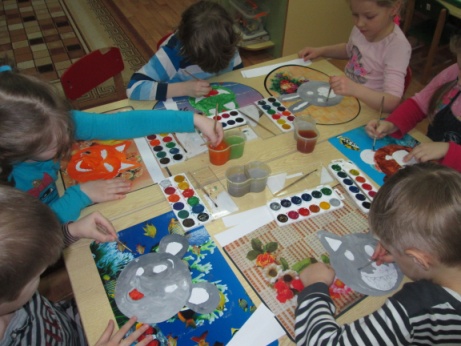 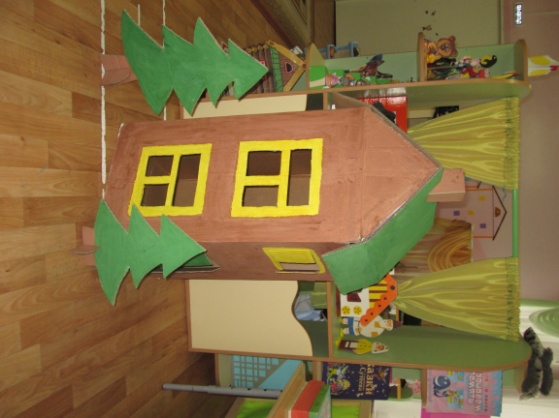 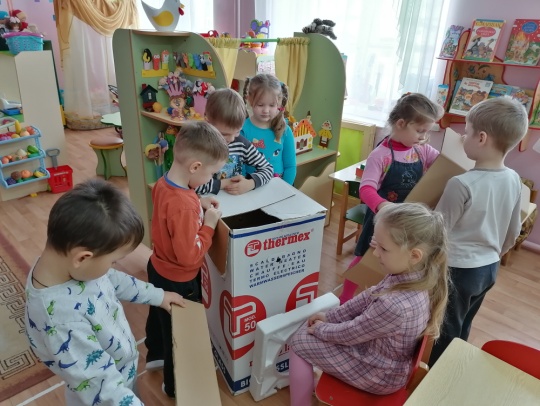 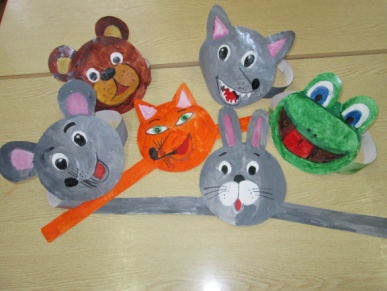 